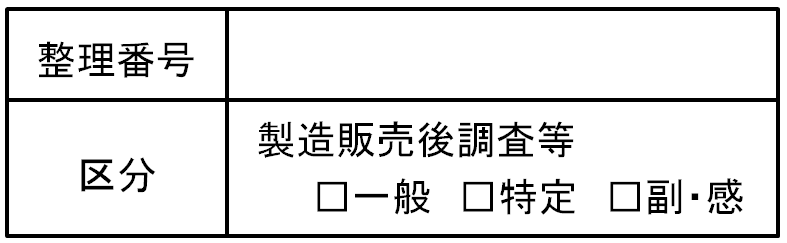 製造販売後調査等実施変更契約書　　　　　年 　月　 日付で、姫路赤十字病院長　岡田　裕之を甲､　　　　　　　　　　　　　　　　を乙として締結した｢　　　　　　　　　　　　　　　　　　　　　｣の製造販売後調査実施契約（□使用成績調査、□特定使用成績調査、□副作用・感染症調査）について甲・乙協議の上、その一部を下記のとおり変更する。記第1条　変更事項上記項目以外については、すべて原契約のとおりとする。本契約締結の証として本書2通を作成し、甲乙それぞれ記名捺印のうえ各々1通を保持する。　　　年　　　月　　　日　　　　　　　　　　　　甲　　　　　　姫路市下手野1丁目12番１号　　　　　　　　　　　　　　　　　　　姫路赤十字病院　院長　岡田　裕之　　　　　　　　　　　　乙　　　　　　